Referat fra møte 3.11.15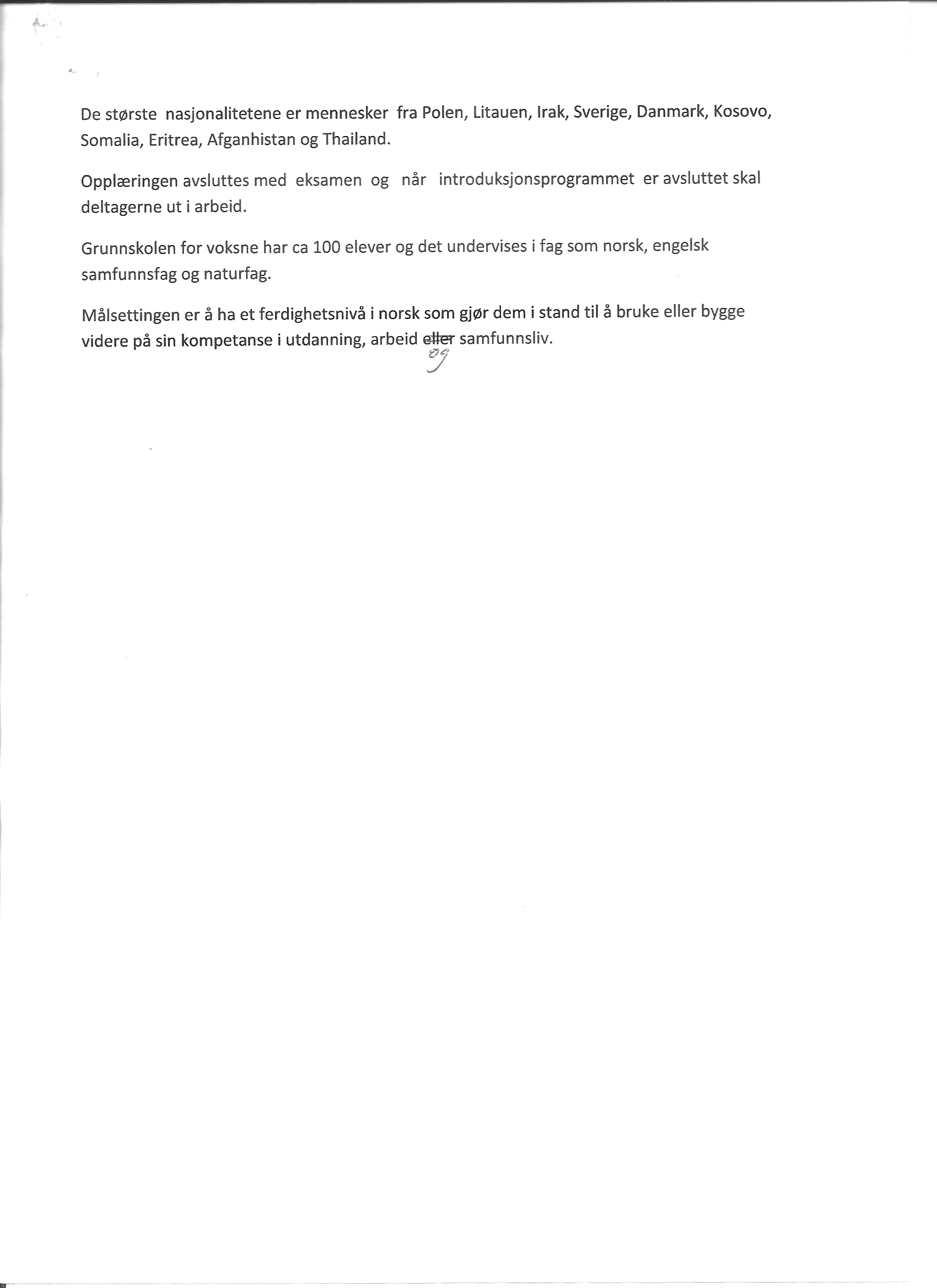 